Как воспитать у детей нравственно-патриотические чувства?1. Приучайте ребенка бережно относиться к вещам, игрушкам, книгам. Объясните ему, что в каждую вещь вложен труд многих людей. Бережному отношению к книгам, способствуйте развитию интереса к содержанию. Расскажите о профессиях своих и тех, которые встречаются в повседневной жизни: продавец, водитель, парикмахер, дворник и т.д.2. Дошкольники очень рано начинают проявлять интерес к истории страны, края. Если в городе есть памятники, организуйте к ним экскурсии и расскажите все, что вы знаете, о том, как чтят память погибших. Расскажите и покажите символы России. Расскажите про столицу – Москву. По нашей стране и по всему миру можно совершать увлекательные путешествия по глобусу, картам и фотографиям.3. Если у ребенка есть строительный материал, можно предложить ему построить дом. Когда дом построен, поиграйте с ребенком в «новоселье», помогите разместить кукол, зайчиков, мишек. Посмотрите, прочно ли построен дом, красив ли, удобен ли для жилья. Придумайте название улицы. Выучите название нескольких улиц города. 4.  Воспитывайте у ребенка уважительно-бережное отношение к хлебу. Понаблюдайте за тем, как привозят и разгружают хлеб, сколько труда в него вложено вместе с ребенком посушите остатки хлеба, сделайте сухарики.5. Любовь к Родине -это и любовь к природе родного края. Общение с природой делает человека более чутким, отзывчивым. Полезно отправиться с ребенком в лес, чтобы полюбоваться его красотой. Воспитывая любовь к родному краю, важно приучать ребенка беречь природу, охранять её, относится бережно к растениям, насекомым.МАДОУ «Детский сад №3»Информационный буклет для родителей 4-5 летРАСТИМ ЮНЫХ ПАТРИОТОВ РОССИИ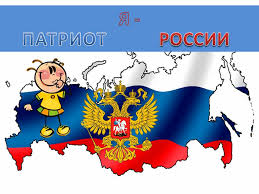 .Задачи и содержание в области формирования основ гражданственности и патриотизма у детей 4-5 лет:1. Воспитывать уважительное отношение к Родине, символам страны, памятным датам.http://flag.kremlin.ru/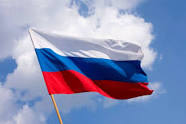 2. Воспитывать гордость за достижения страны в области спорта, науки, искусства и других областях. https://liveposts.ru/articles/culture-soy/lichnosti/vydayushhiesya-lichnosti-v-istorii-rossii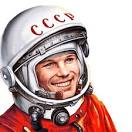 3. Развивать интерес детей к основным достопримечательностям населенного пункта, в котором они живут. https://visitperm.ru/press/articles/berezniki-10-mest-kotorye-stoit-posetit/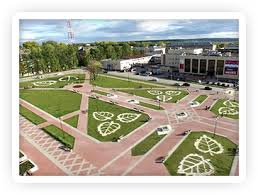 Решетов АлексейБерезники, мои Березники, Пусть кое - где о них и не слыхали,Но только здесь шаги мои легки.Здесь исцелимы все мои печали.Владимир СтепановЧто мы Родиной зовёмЧто мы Родиной зовём?
Дом, где мы с тобой живём,
И берёзки, вдоль которых
Рядом с мамой мы идём.Что мы Родиной зовём?
Поле с тонким колоском,
Наши праздники и песни,
Тёплый вечер за окном.Что мы Родиной зовём?
Всё, что в сердце бережём,
И под небом синим-синим
Флаг России над Кремлём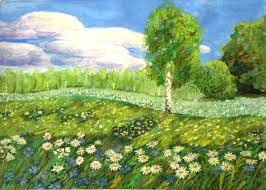 